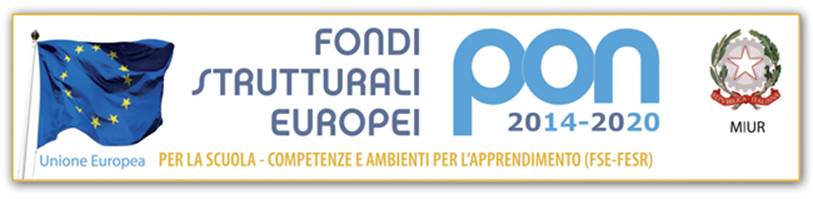 Istituto d’Istruzione Secondaria Superiore “Leopoldo Pilla”Istituto Tecnico Economico “L. Pilla”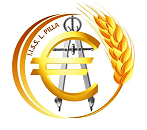 Istituto Tecnico Costruzioni, Ambiente e Territorio “G. Pittarelli”Sede Centrale Via Veneto, 21 Campobasso - Centralino    0874/60015 Istituto Professionale Servizi per l’Agricoltura e lo Sviluppo RuraleViale Manzoni, 22 Campobasso - Tel.  0874/413306Sito Web: www.pilla.edu.it  E-mail: cbis02100c@istruzione.it Pec: cbis02100c@pec.istruzione.It Codice Scuola: CBIS02100C Cod.Fisc.: 80003730704Modulo C1 – Fornitori, Enti, Soggetti Esterni – Richiesta consensoAl Dirigente ScolasticoDell’IISS L.PILLACAMPOBASSO     _l_ sottoscritt______________________________________________________ Presta il consenso     al trattamento dei propri dati personali di seguito descritto:	Campobasso, lì ____________________________		                                                           				Firma 				            						        ___________________________* barrare la casella che interessa1)Tipologie di dati:Foto o filmati relative ad attività organizzate nella scuola in cui lei risulta presente (quali ad esempio relative ad attività di laboratorio, visite guidate, premiazioni, partecipazioni a gare sportive, ecc.); Foto in ambiente scolastico in cui lei risulta presente;Registrazioni audio/video in cui lei risulta presente;Trattamenti:Pubblicazione sul sito web, sul giornalino della scuola, su un annuario della scuola, su giornali o siti culturali o informativi, affissione nei locali della scuolaDiffusione interna alla scuola o attraverso canali televisivi e interneSI*[  ]NO*[  ]2)Tipologie di dati:Dati identificativi personali Trattamenti:Comunicazione a terzi in caso di attività congiunte organizzate dalla scuola (visite guidate, viaggi di istruzione, partecipazione a spettacoli teatrali e/o televisivi, scambi culturali, ecc.)SI*[  ]NO*[   ]